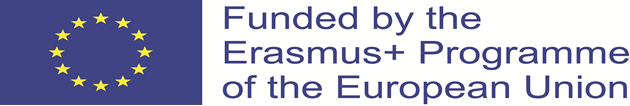 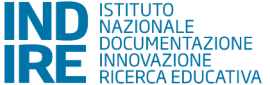 Istituto Tecnico Economico Statale “Alfonso Gallo”Via dell’Archeologia, 91 – 81031 Aversa (Ce); telefono: 081 813 28 21; fax: 081 813 28 20__________________________________________________________________________________________________________Bando per la selezione di partecipanti al progetto n. 2016-1-IT02-KA101-022858“D.E.L.I.V.E.R. - Direction Europa: Learning Innovation for Virtuous Evolution of Region”CUP B39G16000500006Destinazione:  Francia e Regno Unito_l_ sottoscritt_, ricevuta l’informativa di cui all’art. 13 del D. Lgs. 196/03, esprime il proprio consenso affinché i dati personali forniti con la domanda di partecipazione al Bando per la selezione di partecipanti al progetto n. 2016-1-IT02-KA101-022858 possano essere trattati nel rispetto della sopra richiamata normativa, per gli adempimenti connessi alla presente procedura. Aversa, __/__/2017                                                                  _____________________________